Πανελλήνιος Μαθητικός Διαγωνισμός Hack the Art: Γιανούλης ΧαλεπάςΠανελλήνιος Μαθητικός Διαγωνισμός Ψηφιακών ΈργωνΠληροφορίες ΔιαγωνισμούΜε αφορμή τη μεταφορά της έκθεσης με τίτλο: «Γιανούλης Χαλεπάς: Δούναι και Λαβείν» από το Τελλόγλειο Ίδρυμα Τεχνών Α.Π.Θ. στην Αθήνα, το Φθινόπωρο του 2022, το Ίδρυμα Ωνάση και η Ωνάσειος Βιβλιοθήκη διοργανώνουν Πανελλήνιο Μαθητικό Διαγωνισμό δημιουργίας ψηφιακών έργων με τίτλο: Hack the Art: Γιανούλης Χαλεπάς σε συνεργασία με το Τελλόγλειο Ίδρυμα, με την έγκριση του Υπουργείου Παιδείας και Θρησκευμάτων και υπό την αιγίδα της Γενικής Γραμματείας Απόδημου Ελληνισμού και Δημόσιας Διπλωματίας του Υπουργείου Εξωτερικών. 
Απευθύνεται σε: Ομάδες μαθητών/-τριών που ανήκουν σε δημόσιες και ιδιωτικές σχολικές μονάδες δευτεροβάθμιας εκπαίδευσης όλης της Ελλάδας (Γυμνάσια, Λύκεια, ΕΠΑΛ, Εσπερινά, Καλλιτεχνικά, Εκκλησιαστικά, Ειδικά Επαγγελματικά Γυμνάσια-Λύκεια, κλπ.), καθώς και σε ελληνικά σχολεία των αντίστοιχων βαθμίδων εκπαίδευσης, του εξωτερικού.Χρονοδιάγραμμα Πανελλήνιου Μαθητικού Διαγωνισμού Hack the Art: Γιανούλης Χαλεπάς:Οκτώβριος 2022: Ανακοίνωση Μαθητικού Διαγωνισμού.15/11/2022 –Έναρξη α’ φάσης διαγωνισμού υποβολής αιτήσεων/ψηφιακών προτάσεων σχολικών ομάδων .10/02/2023 – Λήξη α’ φάσης διαγωνισμού υποβολής αιτήσεων/ψηφιακών προτάσεων 1/03/2023 – Ανακοίνωση κατ’ ελάχιστον 12 επικρατέστερων έργων στην ιστοσελίδα του Ιδρύματος Ωνάση www.onassis.org και στην ψηφιακή πλατφόρμα https://classroom.onassis.org - εφόσον υπάρξουν σχετικές υποψηφιότητες - Έναρξη β΄ φάσης διαγωνισμού υποβολής ψηφιακών έργων 12/05/2023 – Λήξη β’ φάσης υποβολής ψηφιακών έργων 31/05/2023 – Ανακοίνωση βράβευσης 4 καλύτερων ψηφιακών έργων στην ιστοσελίδα του Ιδρύματος Ωνάση www.onassis.org στην ψηφιακή πλατφόρμα https://classroom.onassis.org και στα social media του Ιδρύματος Ωνάση. Τρόπος Διεξαγωγής: ΔιαδικτυακάΚόστος συμμετοχής: Δωρεάν Διοργανωτής: Ίδρυμα ΩνάσηΒεβαιωθείτε ότι συμφωνείτε με τους όρους/προϋποθέσεις της προκήρυξης του Διαγωνισμού διότι η υποβολή της σχετικής αίτησης συμμετοχής συνεπάγεται τη ρητή και ανεπιφύλακτη αποδοχή του συνόλου αυτών.Περισσότερες πληροφορίες στο www.onassis.org ΑΙΤΗΣΗ ΣΥΜΜΕΤΟΧΗΣ ΑΝΗΛΙΚΟΥ Στην Αθήνα  σήμερα …..……………..…….…… ο/η/οι κάτωθι υπογράφων/υπογράφουσα/υπογράφοντες………………......................................... του.......................................... και…………………………………………… του.............................., με αριθμό Δελτίου Αστυνομικής Ταυτότητας/ή Διαβατηρίου/ή Διπλώματος Οδήγησης ............................ και........................... αντίστοιχα, δηλώνω/δηλώνουμε υπεύθυνα ότι:Ασκώ/Ασκούμε νομίμως την επιμέλεια του ανήλικου τέκνου μου/μας.......................................................................... ετών ….......… (Η συμπλήρωση όλων των πεδίων είναι υποχρεωτική.)Εφόσον ένας εκ των δύο γονέων δε δύναται να υπογράψει το έντυπο, τότε ο υπογράφων / η υπογράφουσα πρέπει να επιλέξει ένα από τα παρακάτω αίτια:(Α) Απουσία    Δηλώνω υπεύθυνα ότι το παρόν είναι υπογεγραμμένο μόνο από εμένα αν και ενημερώθηκα από τους υπευθύνους του Διαγωνισμού ότι πρέπει να είναι υπογεγραμμένο και από τον άλλο γονέα και ότι ο άλλος γονέας έχει ενημερωθεί για τη συμμετοχή του τέκνου μας στο Διαγωνισμό και έχει συναινέσει σχετικά. (Β) Διαζύγιο και μόνο ο ένας γονέας ασκεί την επιμέλεια. Δηλώνω υπεύθυνα ότι το παρόν είναι υπογεγραμμένο μόνο από εμένα αν και ενημερώθηκα από τους υπεύθυνους του Διαγωνισμού ότι πρέπει να είναι υπογεγραμμένο και από τον άλλο γονέα καθότι μόνο εγώ ασκώ την επιμέλεια του παιδιού. (Γ) ΑπώλειαΔηλώνω υπεύθυνα ότι το παρόν είναι υπογεγραμμένο μόνο από εμένα αν και ενημερώθηκα από τους υπευθύνους του Διαγωνισμού διότι ο άλλος γονέας δεν είναι εν ζωή.Εφόσον το ανήλικο τέκνο είναι υπό καθεστώς επιτροπείας/αναδοχής τότε ο υπογράφων / η υπογράφουσα πρέπει να επιλέξει:Ενεργώ νόμιμα με την ιδιότητα του επιτρόπου/αναδόχου/νόμιμου κηδεμόνα του ανήλικου.......................................................................... ετών ….......… (Η συμπλήρωση όλων των πεδίων είναι υποχρεωτική)Συμφωνώ/Συμφωνούμε ρητά και ανεπιφύλακτα όπως το ως άνω ανήλικο τέκνο μου/μας συμμετάσχει στον Πανελλήνιο Μαθητικό Διαγωνισμό του Ιδρύματος Ωνάση με τον τίτλο «Hack the Art: Γιανούλης Χαλεπάς» (εφεξής ο «Διαγωνισμός») που θα πραγματοποιηθεί από 15 Νοεμβρίου 2022 μέχρι και 12 Μαΐου 2023, ψηφιακά, με ομαδική συμμετοχή που θα καταθέσει το σχολείο του (όνομα σχολείου): …………………………… στην κατηγορία (σημειώστε με Χ): Έχω/Έχουμε λάβει γνώση από τους υπεύθυνους του σχολείου που φοιτά το τέκνο μου/μας, του περιεχομένου, του ύφους, της φιλοσοφίας αλλά και των όρων διενέργειας του Διαγωνισμού στον οποίο θα συμμετάσχει το ως άνω ανήλικο τέκνο μου/μας, και τα οποία μου/μας κατέστησαν απολύτως σαφή.Στο πλαίσιο συμμετοχής του ανηλίκου τέκνου μου/μας στο Διαγωνισμό δηλώνω/ουμε ότι:Ιδίως όσον αφορά στην επεξεργασία των δεδομένων προσωπικού χαρακτήρα εμού/ημών αλλά και του ανηλίκου τέκνου μου/μας, τα οποία παραθέτουμε στην παρούσα, δηλώνω/δηλώνουμε ρητώς και υπευθύνως ότι:Έλαβα/Λάβαμε γνώση από την Εταιρία ΑΡΙΟΝΑ ΕΛΛΑΣ Α.Ε. και αποδέχομαι/χόμαστε τους όρους επεξεργασίας των δεδομένων μας και του ανήλικου τέκνου μου/μας στο πλαίσιο του Διαγωνισμού, σύμφωνα με το παρακάτω Έντυπο Ενημέρωσης και στη σχετική προκήρυξη του Διαγωνισμού.Επιθυμώ/Επιθυμούμε να δέχομαι/δεχόμαστε στην ηλεκτρονική μου/μας διεύθυνση _________ ενημερώσεις για τα Εκπαιδευτικά Προγράμματα του Ιδρύματος Ωνάση. 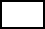 Είμαι/Είμαστε ήδη εγγεγραμμένος/η/οι στο Newsletter των Εκπαιδευτικών Προγραμμάτων του Ιδρύματος Ωνάση και επιθυμώ/επιθυμούμε να διαγραφώ/διαγραφούμε από αυτή την λίστα των παραληπτών. Ο δηλών / Η δηλούσα / Οι δηλούντες……………….....................2022_______________ 			_________________ [Υπογραφή - Ονοματεπώνυμο]  	[Υπογραφή - Ονοματεπώνυμο]ΕΝΗΜΕΡΩΣΗΠΕΡΙ ΕΠΕΞΕΡΓΑΣΙΑΣ ΔΕΔΟΜΕΝΩΝ ΠΡΟΣΩΠΙΚΟΥ ΧΑΡΑΚΤΗΡΑΣΤΟ ΠΛΑΙΣΙΟ ΤΩΝ ΕΚΠΑΙΔΕΥΤΙΚΩΝ ΠΡΟΓΡΑΜΜΑΤΩΝ ΤΟΥ ΙΔΡΥΜΑΤΟΣ ΩΝΑΣΗΕμείς, η εταιρία ΑΡΙΟΝΑ ΕΛΛΑΣ Α.Ε. που εδρεύει στην Αθήνα (επί της οδού Γαλαξία αρ. 2 και Ευρυδάμαντος) ενεργεί ως αντιπρόσωπος στην Ελλάδα του Κοινωφελούς Ιδρύματος Α.Σ. Ωνάσης («εμείς» ή «η Εταιρία»), θα συλλέξουμε με την ιδιότητα του «υπεύθυνου επεξεργασίας» τα στοιχεία που μας παρέχετε («Δεδομένα») για την συμμετοχή σας ή/και του ανήλικου τέκνου σας στα Εκπαιδευτικά Προγράμματα του Ιδρύματος Ωνάση («Εκπαιδευτικά Προγράμματα») σύμφωνα με την εφαρμοστέα νομοθεσία (Κανονισμός 2016/679, Ν. 4624/2019 όπως ισχύει) και τις αποφάσεις και κατευθυντήριες οδηγίες της αρμόδιας εποπτεύουσας αρχής.Για την πραγματοποίηση των Εκπαιδευτικών Προγραμμάτων, συλλέγουμε τα στοιχεία που είναι αναγκαία και αναφέρονται στα σχετικά έγγραφα συμμετοχής που σας αποστέλλουμε ή σε συμπληρωματικά αυτών, και δη κυρίως στοιχεία ταυτοποίησης και επικοινωνίας ή πληροφορίες που σχετίζονται με την συμμετοχή σας στο Εκπαιδευτικό Πρόγραμμα.  Σημειώνουμε ότι σε ορισμένα Εκπαιδευτικά Προγράμματα, που μπορεί να πραγματοποιούνται είτε με φυσική συμμετοχή είτε από απόσταση μέσω κάποιου ηλεκτρονικού μέσου (όπως μέσω τηλεδιάσκεψης), ενδεχομένως να υπάρχει καταγραφή εικόνας ή/και ήχου. Δεν συλλέγουμε δεδομένα ειδικής κατηγορίας παρά μόνο σε εξαιρετικές και μεμονωμένες περιπτώσεις και μόνο όπου απαιτείται λόγω των ειδικότερων συνθηκών του εκάστοτε Εκπαιδευτικού Προγράμματος (όπως στοιχεία για την ύπαρξη τυχόν ειδικών αναγκών, αναπηριών) και εφόσον έχουμε τη ρητή συγκατάθεση σας, εκτός εάν η επεξεργασία των στοιχείων αυτών επιτάσσεται από άλλη νομική βάση όπως την τήρηση κάποιας υποχρέωσης μας εκ του νόμου ή αφορά στοιχεία που τα έχετε προδήλως δημοσιοποιήσει. Στο μέτρο που μας παρέχετε στοιχεία ή έργα που μπορούν να ταυτοποιήσουν το ανήλικο τέκνο σας, που επιθυμεί με την άδειά σας να συμμετάσχει στα Εκπαιδευτικά Προγράμματα, ζητάμε εκ των προτέρων όπως τα σχετικά έγγραφα συμμετοχής συμπληρωθούν υπεύθυνα, υπογραφούν και υποβληθούν από τους ασκούντες την επιμέλεια αυτού. Εάν μας παρέχετε στοιχεία τρίτων (όπως λ.χ. καθηγητών) αναλαμβάνετε την ευθύνη και εγγυάστε ότι έχει προβεί σε κάθε απαιτούμενη ενέργεια για την νόμιμη συλλογή και διαβίβαση των εν λόγω στοιχείων σε εμάς, συμπεριλαμβανομένης της παροχής της παρούσας ενημέρωσης στα εν λόγω φυσικά πρόσωπα. Θα επεξεργαστούμε τα Δεδομένα σας προκειμένου να μπορέσετε να συμμετάσχετε και να υλοποιήσουμε τα Εκπαιδευτικά Προγράμματα. Λόγω του εκπαιδευτικού και καλλιτεχνικού χαρακτήρα των Εκπαιδευτικών Προγραμμάτων, στις περιπτώσεις που θα υπάρξει καταγραφή εικόνας ή/και ήχου θα προβάλλουμε το τυχόν παραχθέν υλικό, κατόπιν της συγκατάθεσής σας, εκτός εάν άλλως μας έχετε παράσχει κάποιο δικαίωμα εκμετάλλευσης πνευματικού έργου, στο ευρύ κοινό στο πλαίσιο της προβολής των δραστηριοτήτων και δράσεών μας με μέσα επιλογής μας, όπως μέσα από τις ιστοσελίδες μας, τα μέσα κοινωνικής δικτύωσης, έντυπα, μέσα μαζικής επικοινωνίας ή ακόμα επιγραμμικές (οn-line) πλατφόρμες, όπως το YouTube. Σας ενημερώνουμε ότι τα στοιχεία επικοινωνίας σας (email), εφόσον δεν δηλώσετε την εναντίωσή σας προς τούτο, θα διατηρηθούν από την Εταιρία για την αποστολή σε εσάς ενημερώσεων για τις εκπαιδευτικές δράσεις μας, ενώ ανά πάσα στιγμή μπορείτε να  ανακαλέσετε αυτή την απόφασή σας. Τα εν λόγω Δεδομένα σας θα τηρούν και επεξεργάζονται για τον ανωτέρω σκοπό τα αρμόδια τμήματα και το προσωπικό μας που χειρίζονται την οργάνωση και προβολή των Εκπαιδευτικών Προγραμμάτων και την επικοινωνία της Εταιρίας για τις δράσεις μας, καθώς και τρίτοι εξουσιοδοτημένοι συνεργάτες και τυχόν συνεργαζόμενοι για την υλοποίηση των Εκπαιδευτικών Προγραμμάτων φορείς, οι οποίοι θα ενεργούν ως «εκτελούντες την επεξεργασία» και θα δεσμεύονται από υποχρέωση εχεμύθειας και λοιπές υποχρεώσεις που θα ορίζονται σε συμβάσεις ή/και νομικές πράξεις αποκλειστικά για την παροχή υπηρεσιών προς εμάς και όχι για ίδιο λογαριασμό. Για τους σκοπούς πραγματοποίησης των Εκπαιδευτικών Προγραμμάτων μπορεί να διαβιβάσουμε τα Δεδομένα σας σε τρίτους συνεργάτες μας (όπως ενδεικτικά, και αναλόγως της περίπτωσης, σε φωτογράφους, ταξιδιωτικά γραφεία, παρόχους διαχείρισης συστημάτων έκδοσης εισιτηρίων).Θα συλλέξουμε και θα κρατήσουμε τα εν λόγω δεδομένα σας για όλη την διάρκεια των Εκπαιδευτικών Προγραμμάτων και μετά την πραγματοποίηση αυτών για την εκπλήρωση του σκοπού για τον οποίο τα Δεδομένα παρασχέθηκαν και προς συμμόρφωση μας με τις συμβατικές και νόμιμες υποχρεώσεις μας, όπως για όσο διάστημα μπορεί να ισχύει η σχετική άδεια χρήσης και εκμετάλλευσης του τυχόν παραγόμενου υλικού, λαμβάνοντας υπόψιν τις απαιτήσεις της εν λόγω νομοθεσίας, των περιόδων παραγραφής για την άσκηση νομικών ενεργειών και τους εταιρικούς σκοπούς μας. Σε περίπτωση που δεν λάβουμε όλα τα στοιχεία που κρίνονται απαραίτητα, δεν θα μπορούμε να εκπληρώσουμε τους σκοπούς που αναφέρουμε εδώ και συνεπώς να συμπεριλάβουμε την συμμετοχή σας ή του ανήλικου τέκνου σας στο Εκπαιδευτικό Πρόγραμμα. Έχετε τα δικαιώματα που σας αναγνωρίζει, υπό τους εκεί ειδικότερους όρους και προϋποθέσεις, ο νόμος και ειδικότερα, το δικαίωμα ενημέρωσης και πρόσβασης στα δεδομένα σας που θα επεξεργαζόμαστε, το δικαίωμα της διόρθωσης ή και διαγραφής αυτών, το δικαίωμα να εναντιωθείτε ή να ζητήσετε τον περιορισμό της επεξεργασίας που κάνουμε, το δικαίωμα της φορητότητας των δεδομένων σε άλλο υπεύθυνο επεξεργασίας ή εκτελούντα την επεξεργασία. Όπου η επεξεργασία βασίζεται στην συγκατάθεσή σας, έχετε το δικαίωμα να ανακαλέσετε αυτή την συγκατάθεσή ανά πάσα στιγμή. Η ανάκληση της συγκατάθεσής που τυχόν είχατε δώσει θα έχει ισχύ μόνο για το μέλλον και οποιαδήποτε επεξεργασία έγινε επί τη βάση της συγκατάθεσης θα παραμείνει νόμιμη μέχρι την ανάκληση αυτής. Θα μπορούμε να τηρούμε και επεξεργαζόμαστε όσα Δεδομένα είναι αναγκαία, και μετά την ανάκληση της συγκατάθεσης, στο μέτρο που απαιτείται ή άλλως επιτρέπεται από τον νόμο και ειδικότερα προκειμένου να συμμορφωνόμαστε με τις νόμιμες ή κανονιστικές υποχρεώσεις μας ή/και να ασκούμε και υπερασπιζόμαστε τα νόμιμα δικαιώματά μας.Η άσκηση των εν λόγω δικαιωμάτων θα πρέπει να γίνεται εγγράφως με αποστολή του σχετικού αιτήματος στην ηλεκτρονική διεύθυνση gdpr@onassis.org υπόψιν του Υπεύθυνου Προστασίας Δεδομένων της Εταιρίας. Σε περίπτωση που διαφωνείτε με την επεξεργασία των Δεδομένων σας που κάνουμε ή/και την απόκριση μας σε σχετικό αίτημά σας, κατά τα ανωτέρω, δικαιούσθε να απευθύνετε αίτημα στην αρμόδια εποπτεύουσα αρχή (Αρχή Προστασίας Δεδομένων Προσωπικού Χαρακτήρα), η οποία επιλαμβάνεται, στο πλαίσιο της αρμοδιότητάς της, των εγγράφων καταγγελιών σύμφωνα με τις οδηγίες που περιέχονται στον ιστότοπό της (www.dpa.gr). Ειδικές σημειώσεις στο πλαίσιο του διαγωνισμού Hack the Art: Γιανούλης ΧαλεπάςΡητώς διευκρινίζεται ότι, σε περίπτωση που με πρωτοβουλία των αιτούντων, στις υποβληθείσες προτάσεις περιέχονται άλλα ταυτοποιήσιμα στοιχεία συμμετεχόντων όπως η εικόνα, φωνή, παρουσία αυτών, θα μπορούμε να επεξεργαζόμαστε αυτά νομίμως όπως ορίζεται στην συνημμένη Ενημέρωση για την επεξεργασία των δεδομένων προσωπικού χαρακτήρα των αιτούντων στο πλαίσιο των Εκπαιδευτικών Προγραμμάτων («Ενημέρωση»).Θα συλλέξουμε και θα επεξεργαστούμε τα Δεδομένα σας για τους σκοπούς που περιγράφονται στην Ενημέρωση και  σύμφωνα και με την προκήρυξη και την έγκριση διενέργειας Πανελλήνιου Μαθητικού Ψηφιακού Διαγωνισμού που εξέδωσε τον Μάιο 2022 το αρμόδιο Ινστιτούτο Εκπαιδευτικής Πολιτικής του Υπουργείου Παιδείας («Οδηγός»).Κάθε εκπρόσωπος σχολικής μονάδας αναλαμβάνει και εγγυάται σε εμάς ότι οι πληροφορίες που περιέχονται στα υποβληθέντα έγγραφα (αίτηση – πρόταση) έχουν συλλεχθεί νόμιμα και ότι έχει το δικαίωμα να τα διαβιβάζει σε εμάς για τον σκοπό που αναφέρεται εδώ. Στο πλαίσιο αυτό, θα πρέπει ομοίως να κατατίθενται σε εμάς όλες οι δηλώσεις συγκατάθεσης που θα έχουν υπογραφεί από τους ασκούντες την επιμέλεια ανηλίκων σε σχέση με την συμμετοχή των τελευταίων στον Διαγωνισμό. Η Επιτροπή Διοργάνωσης του Διαγωνισμού και η Επιτροπή Αξιολόγησης του Διαγωνισμού θα δύναται να έχουν πρόσβαση σε όσες πληροφορίες απαιτούνται (όπως ονόματα ή εικόνα, φωνή εφόσον περιέχονται στις υποβληθείσες προτάσεις) για να διασφαλίσουν την τήρηση και εφαρμογή των όρων του Διαγωνισμού. Ομοίως ο Διοργανωτής θα καθιστά προσβάσιμα στο κοινό τα ψηφιακά έργα που θα παραδοθούν (τα οποία μπορεί να περιέχουν και ταυτοποιήσιμα στοιχεία των συμμετεχόντων) μέσω των μέσων της επιλογής του (όπως ιστότοπων, ψηφιακού καναλιού) για την ανάδειξη επικοινωνιακά και καλλιτεχνικά αυτών των έργων και του Διαγωνισμού σύμφωνα με τα οριζόμενα στο παρόν. Δεδομένα που περιέχονται σε προτάσεις, οι οποίες δεν θα τύχουν εγκρίσεως θα διαγράφονται μετά την πάροδο ενός (1) ημερολογιακού έτους από την υποβολή της πρότασης. ΑΔΕΙΑ ΕΚΜΕΤΑΛΛΕΥΣΗΣ ΠΝΕΥΜΑΤΙΚΩΝ ΔΙΚΑΙΩΜΑΤΩΝ
Στο πλαίσιο του Διαγωνισμού, το ως άνω ανήλικο τέκνο μου/μας θα δημιουργήσει/συνδημιουργήσει μαζί με τους συμμαθητές του ορισμένης μορφής καλλιτεχνικό έργο (όπως ενδεικτικά ένα ψηφιακό παιχνίδι, μία ψηφιακή ιστορία, μία εφαρμογή AR ή VR) με θέμα σχετιζόμενο με τον Διαγωνισμό (εφεξής το «Έργο»). Ενόψει των ανωτέρω, εγώ/εμείς ο/η/οι κάτωθι υπογράφων/υπογράφουσα/υπογράφοντες ως ασκών/ασκούσα/ ασκούντες την  επιμέλεια  του ανηλίκου τέκνου μου/μας (εναλλακτικά: ως επίτροπος/ανάδοχος/νόμιμος κηδεμόνας του ανήλικου τέκνου) που θα συμμετάσχει στο Διαγωνισμό παραχωρώ/παραχωρούμε δια του παρόντος στην ανώνυμη εταιρία ΑΡΙΟΝΑ ΕΛΛΑΣ Α.Ε. που εδρεύει στην Αθήνα, επί της οδού Ευρυδάμαντος και Γαλαξία αρ. 2, η οποία ενεργεί ως αντιπρόσωπος στην Ελλάδα του Ιδρύματος Ωνάσης (εφεξής η «ΑΡΙΟΝΑ») μια μη αποκλειστική άδεια εκμετάλλευσης του πνευματικού δικαιώματος του ανηλίκου τέκνου μου/μας επί του Έργου του, ήτοι: i.	το μη αποκλειστικό δικαίωμα εγγραφής σε κάθε είδους άυλο ή υλικό, οπτικό ή οπτικοακουστικό φορέα υπάρχοντα ή που θα ανακαλυφθεί στο μέλλον, όπως ενδεικτικά DVD, DVD-Audio, DVD-Video, DVD-Rom, κλπ.  του Έργου του (εφόσον αυτό δεν είναι ήδη εγγεγραμμένο σε υλικό φορέα), και το μη αποκλειστικό δικαίωμα άμεσης ή έμμεσης, προσωρινής ή μόνιμης αναπαραγωγής της εγγραφής αυτής είτε ολικώς είτε τμηματικώς με οποιοδήποτε μέσο ή μορφή καθώς και τη μεταφορά του από τον υλικό φορέα στον οποίο είναι εγγεγραμμένο σε διαφορετικό υλικό φορέα, για κάθε νόμιμη, μη εμπορική χρήση, στο πλαίσιο δραστηριοτήτων προώθησης του εκπαιδευτικού προγράμματος της ΑΡΙΟΝΑ αλλά και της εν γένει προώθησης των σκοπών και δραστηριοτήτων του Ιδρύματος Ωνάση καθώς και για να τηρηθεί στο αρχείο της ΑΡΙΟΝΑ και για την ενσωμάτωση και ανασύνθεση του σε νέο έργο. Η ΑΡΙΟΝΑ θα θεωρείται παραγωγός των εν λόγω υλικών φορέων ή εγγραφών σε άυλη ψηφιακή μορφή και θα έχει στην ιδιοκτησία της κάθε μήτρα ή πρωτότυπο και αντίγραφο της εγγραφής,ii.	το μη αποκλειστικό δικαίωμα μετάφρασης, προσαρμογής και διασκευής του Έργου σε οποιαδήποτε άλλη γλώσσα ή διάλεκτο καθώς και το μη αποκλειστικό δικαίωμα υποτιτλισμού ή μεταγλώττισης αυτού σε οποιαδήποτε άλλη γλώσσα ή διάλεκτο, με συνεργάτες επιλογής της ΑΡΙΟΝΑ κατά την απόλυτη διακριτική της ευχέρεια για κάθε νόμιμη, μη εμπορική χρήση,iii.	το μη αποκλειστικό δικαίωμα διανομής του υλικού φορέα στον οποίο έχει εγγραφεί το Έργο στο κοινό, σε άλλους οργανισμούς ή στα ΜΜΕ με οποιαδήποτε μορφή μέσω δημόσιου ή ιδιωτικού δανεισμού ή με άλλους τρόπους για κάθε νόμιμη, μη εμπορική χρήση,iv.	το μη αποκλειστικό δικαίωμα παρουσίασης στο κοινό του Έργου του, με ενσύρματα ή ασύρματα μέσα ή με οποιαδήποτε άλλα μέσα όπως ενδεικτικά αλλά όχι περιοριστικά μέσω του διαδικτυακού καναλιού Onassis Channel στην ψηφιακή πλατφόρμα Youtube, καθώς και το μη αποκλειστικό δικαίωμα να διαθέσει/καταστήσει προσιτό στο κοινό το Έργο του με τρόπο που να επιτρέπει την πρόσβαση σε οποιονδήποτε, όπου και όταν επιλέγει ο ίδιος (on demand), για κάθε νόμιμη μη εμπορική χρήση ενδεικτικά από την ιστοσελίδα της Ωνασείου Βιβλιοθήκης ή/και του Ιδρύματος Ωνάση, από ψηφιακές πλατφόρμες στο διαδίκτυο, (όπως ενδεικτικά αλλά όχι περιοριστικά το κανάλι Onassis Channel στην ψηφιακή πλατφόρμα Youtube ή την πλατφόρμα Moodle), ή μέσω πάσης φύσεως νέων ψηφιακών τεχνολογιών και μέσων καθώς και του διαδικτύου κλπ. ανεξαρτήτως του τεχνικού μέσου (ηλεκτρονικού υπολογιστή, κινητής συσκευής ή άλλου),v.	το μη αποκλειστικό δικαίωμα μετάδοσης ή αναμετάδοσης στο κοινό του Έργου του μέσω ραδιοφώνου και/ή τηλεόρασης ή/και διαδικτύου /μέσω ψηφιακής πλατφόρμας στο διαδίκτυο όπως ενδεικτικά αλλά όχι περιοριστικά μέσω του διαδικτυακού καναλιού Onassis Channel στην ψηφιακή πλατφόρμα Youtube ή με οποιονδήποτε τρόπο, όπως με ηλεκτρομαγνητικά κύματα, δορυφόρους, καλώδια κλπ. με άλλους υλικούς αγωγούς ή με οποιονδήποτε άλλον τρόπο παραλλήλως προς την επιφάνεια της γης, με κάθε γνωστό ή άγνωστο μέσο κλπ. για κάθε νόμιμη μη εμπορική χρήση,vi.	το μη αποκλειστικό δικαίωμα άμεσης ή έμμεσης δημόσιας εκτέλεσης του Έργου του με οποιοδήποτε μέσο, όπως ενδεικτικά αλλά όχι περιοριστικά μέσω ψηφιακής πλατφόρμας για κάθε είδους νόμιμη, μη εμπορική χρήση.Όλες οι ως άνω εξουσίες μπορούν να ασκούνται τόσο από την ΑΡΙΟΝΑ ή/και το Ίδρυμα Ωνάση όσο και από τους ειδικούς ή καθολικούς διαδόχους αυτών, στην Ελλάδα ή/και την αλλοδαπή κατά την απόλυτη διακριτική τους ευχέρεια για κάθε νόμιμη, μη εμπορική χρήση, στο πλαίσιο προώθησης των δραστηριοτήτων και σκοπών της Ωνασείου Βιβλιοθήκης και του Ιδρύματος Ωνάση εν γένει, χωρίς κανένα περιορισμό στα μέσα και τους τρόπους εκμετάλλευσης, για όλο το εκ του νόμου χρονικό διάστημα προστασίας των δικαιωμάτων  και για απεριόριστο αριθμό χρήσεων/εκμεταλλεύσεων. Η χορήγηση της ως άνω άδειας αποτελεί νόμιμο τρόπο άσκησης ηθικού δικαιώματος του ανηλίκου τέκνου μου/μας σύμφωνα με το άρθρο 16 του Ν.2121/1993.Η ΑΡΙΟΝΑ ουδόλως υποχρεούται να ασκήσει τις ανωτέρω αδειοδοτούμενες εξουσίες, η άσκηση των οποίων αποτελεί δικαίωμα και όχι υποχρέωση της ΑΡΙΟΝΑ και συνεπώς επαφίεται στην διακριτική της ευχέρεια.  Ενόψει αυτού, εγώ/εμείς, ο/η/οι κάτωθι υπογράφων/υπογράφοντες ως ασκών/ασκούντες την επιμέλεια  του ανηλίκου τέκνου μου/μας (εναλλακτικά: ως επίτροπος/ανάδοχος/νόμιμος κηδεμόνας του ανήλικου τέκνου) που θα συμμετάσχει στον Διαγωνισμό, παραιτούμαι/παραιτούμαστε ρητά και ανεπιφύλακτα του δικαιώματός μου/μας να αξιώσω/αξιώσουμε από την ΑΡΙΟΝΑ να καταστήσει το Έργο του ανηλίκου τέκνου μου/μας προσιτό στο κοινό καθ’ οιονδήποτε τρόπο κατ’ άρθρο 15 παρ. 5 του ν.2121/1993. Το παρόν υπέχει θέση συναίνεσης του ανηλίκου τέκνου μου/μας (δια εμού/ημών του/της/των ασκούντος/της ασκούσας / ασκούντων την επιμέλεια αυτού) για την περαιτέρω παραχώρηση από την ΑΡΙΟΝΑ σε τρίτα φυσικά ή νομικά πρόσωπα όμοιων μη αποκλειστικών αδειών εκμετάλλευσης, σύμφωνα με τα οριζόμενα στο άρθρο 13 παρ. 6 του ν. 2121/1993, υπό τους ίδιους ως άνω όρους. Περαιτέρω αναγνωρίζω/αναγνωρίζουμε και αποδέχομαι/αποδεχόμαστε ότι το Έργο, του οποίου το ανήλικο τέκνο μου/ μας θα είναι δημιουργός ή συνδημιουργός, θα χορηγείται με άδεια 'Creative Commons Attribution-NonCommercial-No Derivatives Διεθνής έκδοση 4.0, δηλαδή σύμφωνα με τους όρους που διέπουν την εν λόγω άδεια, αυτό θα διατίθεται για ελεύθερη χρήση, αναπαραγωγή, αναδιανομή, παρουσίαση, με την προϋπόθεση να μην υπάρχει εμπορική εκμετάλλευση του Έργου και να μην επιτρέπεται η δημιουργία παραγώγων έργων. Για κάθε νόμιμη χρήση απαιτείται αναφορά του δημιουργού ή του δικαιούχου της άδειας.Αναγνωρίζω/Αναγνωρίζουμε και αποδέχομαι/αποδεχόμαστε ότι παραχωρώντας την παρούσα άδεια ούτε το ανήλικο τέκνο μου/μας αλλά ούτε και εγώ/εμείς ο/η/οι ασκών/ασκούσα/ασκούντες την επιμέλεια  αυτού δεν αποκτώ/αποκτάμε οιαδήποτε ιδιότητα ως μέρος της ομάδας δημιουργίας του Διαγωνισμού ή οιοδήποτε δικαίωμα καταβολής αμοιβής τώρα ή στο μέλλον από την καθ’ οιονδήποτε τρόπο χρήση του Έργου από την ΑΡΙΟΝΑ.Η παρούσα άδεια διέπεται από το ελληνικό δίκαιο και για κάθε τυχόν διαφορά που ανακύψει μεταξύ των μερών από ή σε σχέση με αυτήν αποκλειστικά άδεια αρμόδια θα είναι τα Δικαστήρια των Αθηνών.Ονοματεπώνυμο:Ημερομηνία:Υπογραφή:ΕΦΑΡΜΟΓΗ ΕΠΑΥΞΗΜΕΝΗΣ ΠΡΑΓΜΑΤΙΚΟΤΗΤΑΣ (AR)ΨΗΦΙΑΚΗ ΑΦΗΓΗΣΗ (DIGITAL STORYTELLING)ΕΦΑΡΜΟΓΗ ΕΙΚΟΝΙΚΗΣ ΠΡΑΓΜΑΤΙΚΟΤΗΤΑΣ (VR)ΨΗΦΙΑΚΟ ΤΡΙΣΔΙΑΣΤΑΤΟ ΠΑΙΧΝΙΔΙ (3D VIDEO GAME)